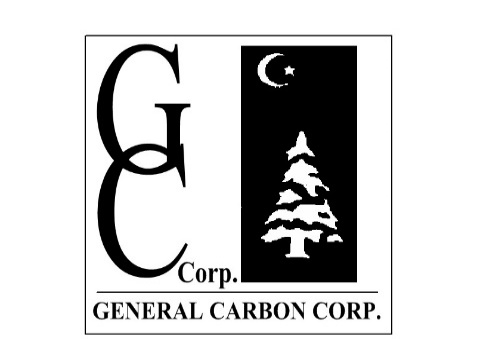 GC MERCAPTANS SATURATION INDICATORMercaptans Breakthrough Indicator			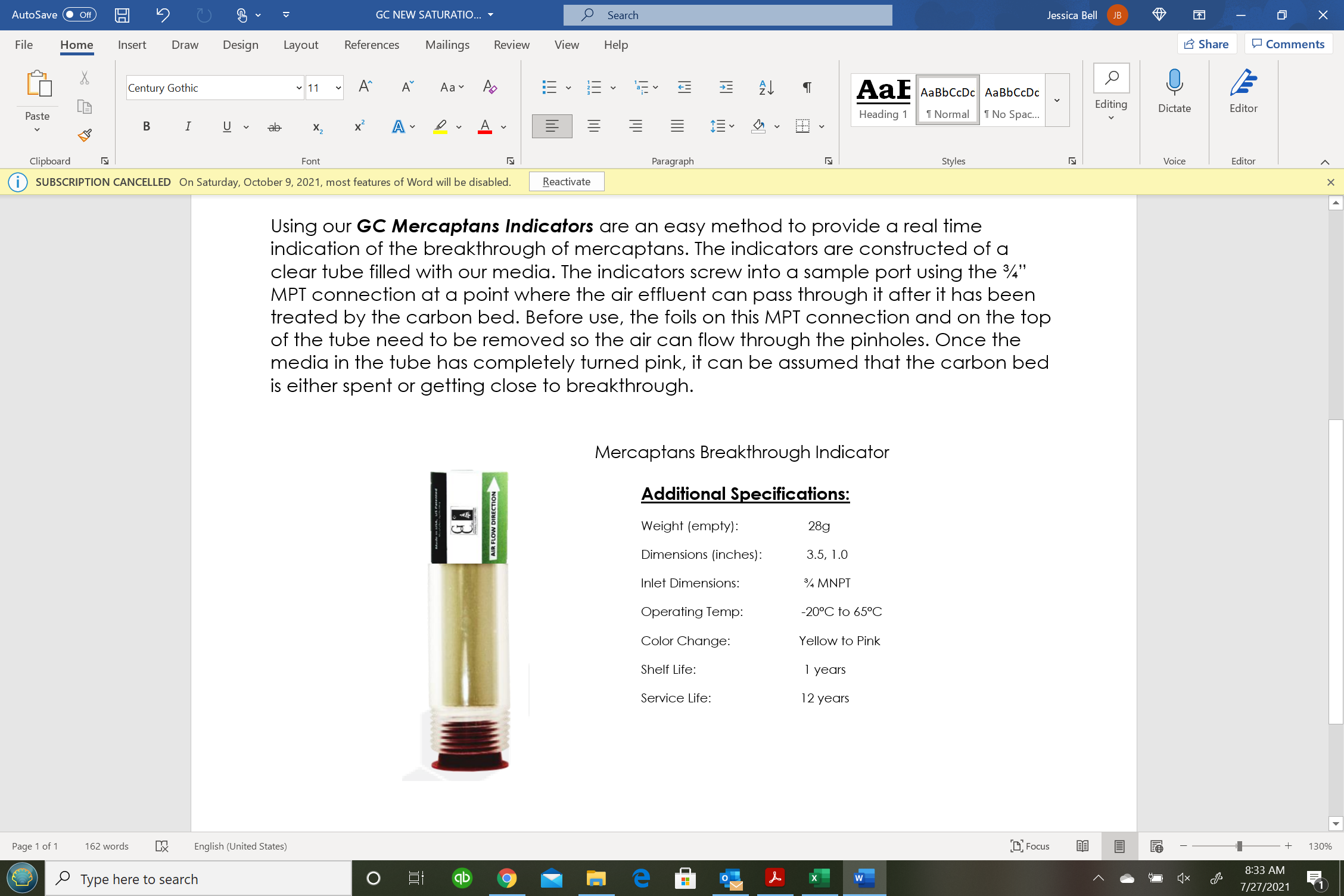 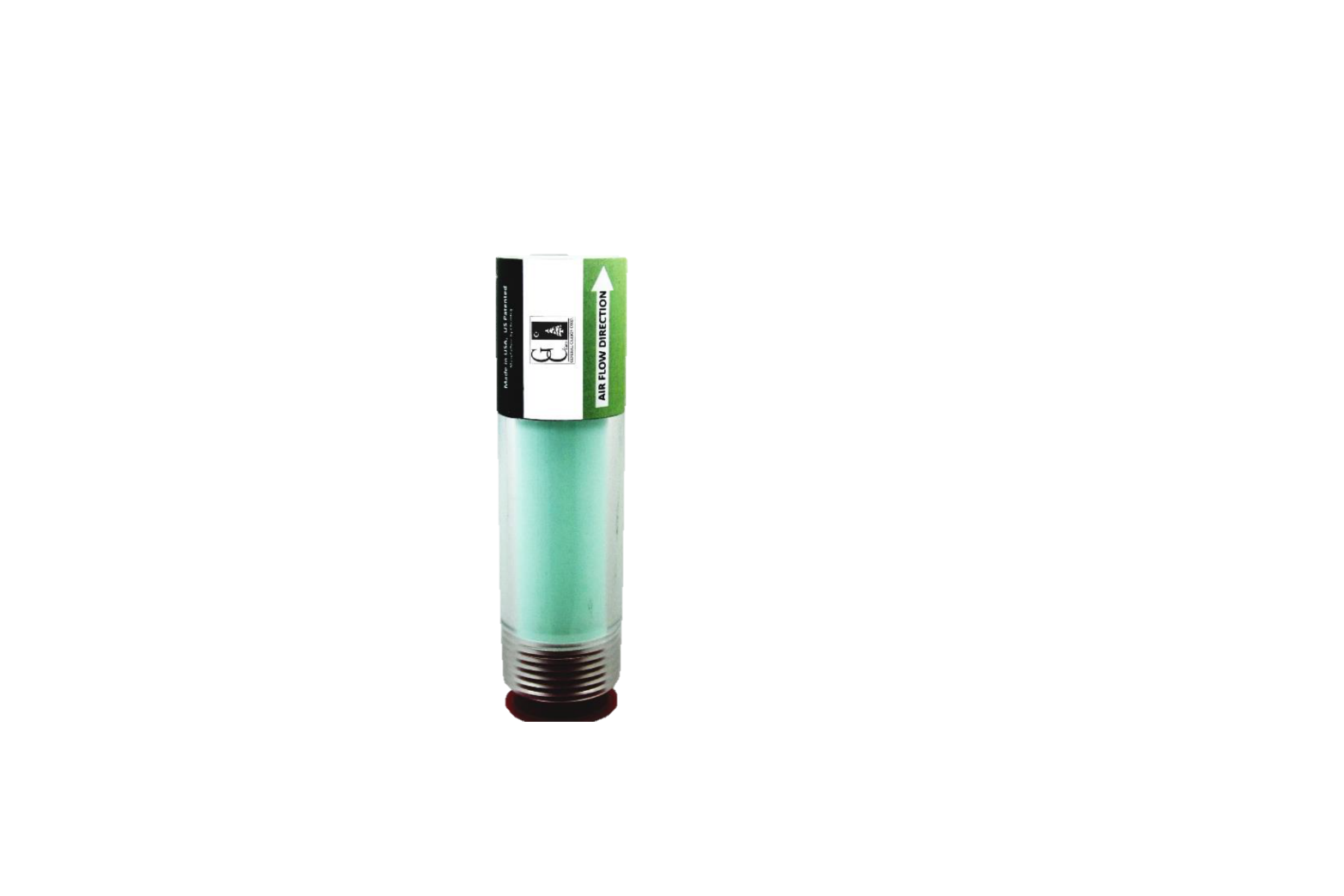 Operating Instructionsa. Ensure that packaging pouch is intact.b. Open packaging pouch by tearing off the top part from one of side notches.c. Remove the breakthrough Indicator from the packaging pouch.d. Remove the ¾” threaded plug from the carbon absorber outlet lid.e. Remove the protective red plugs to activate the breakthrough indicator.f. Thread the Breakthrough Indicator into the ¾” threaded carbon absorber outlet